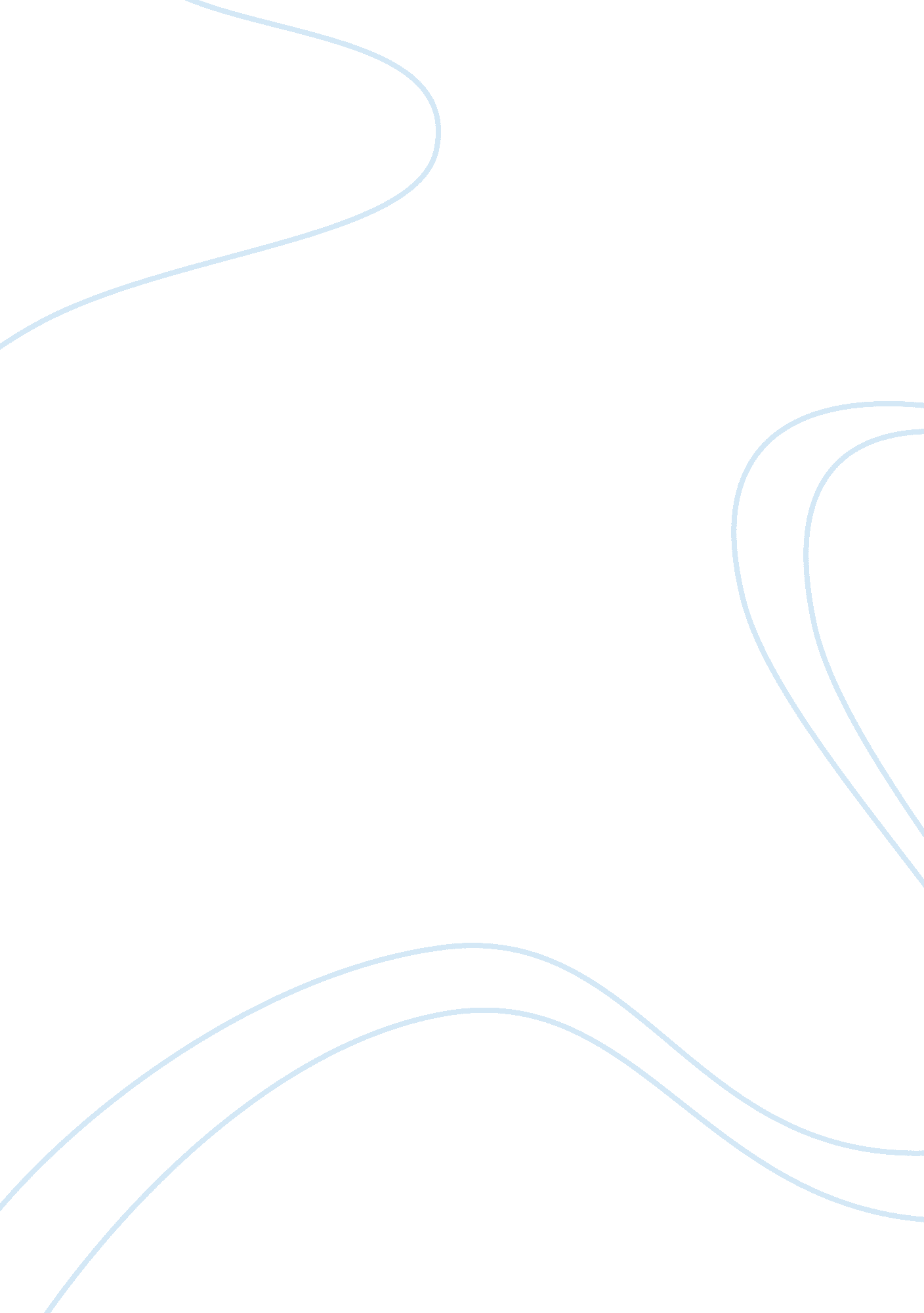 An increasing crisis around drug use among the youthPsychology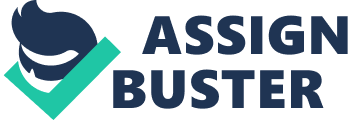 ﻿Introduction 
We have experienced an increasing crisis revolving around drug use among the youth in recent years. It has become a common scene that every day in the newspapers the youth are increasingly held for using drugs, the majority of which aged usually between 17-20. The greatest concern to the society is the increase of the dilemma as more youths get involved in unproductive and unethical activities like drug and substance abuse. 
This time round, the youths are topping the chart for the wrong reason. In the recent years, more college-going girls and boys were hauled up by the police for involving in cases of drug use in rave parties. The apparent alarming rate of drug abuse has always been a problem, especially the escalating abuse of drugs among youths that has had detrimental effects on society. The drug itself being an object of desire is instantly nugatory and coercive; conversely, it can be broken into residue for technological use, making it an object of instrumental reasoning (Levinson, 2002). 
While not advertised like other products and services, illegal drugs contravene the conventional relationships that exist between a customer and a product. Everyone is aware of the magic of advertisement, which is to make people long for things for no better reason rather than use due to influence of advertisement. Conversely, illegal drugs do not get the publicity given to other products and services, but still infiltrate into the society causing negative impacts on people’s lives. Drug has become a strong model for addiction that is not understandable in terms of the existing competition between an individual’s will and desire. Moreover, that has created an identity that is not understandable through subject-centered discourse of the market in any aspect. Drugs are substances that when consumed, produce a magical desire in the consumer substituting an individual’s conscience with this false agency (Conrad, 2010). 
Aims and objectives 
To understand the concept of addiction 
Analyze the underlying reasons for drug addiction among the young people 
Analyze the existing solutions to drug addiction problems and come up with new solutions 
Literature review 
In modernist perspective, the state protects the youth from using drugs and alcohol until they attain the legal age where people presumably attain the ability to make adequate judgment to practice self-control and constraint. Illegal drugs are substances believed to be homogenous conglomerate of addictive and dangerous substances that, once tried or consumed, destroy the consciousness and capacity of the youth to act rationally (Fellman, 2002). On the other hand, postmodernism takes an entirely different approach. According to this perspective, using drugs takes place under different circumstances, mirror a more fluid sense of self as social experimenter and pleasure seeker, and of society as intrinsically portioned, lack of unitary purpose or knowledge. Rather than the modernist forms of control over youth, especially denial of their experiences and desires, postmodernism viewpoint points to the presence of addiction over the entire course of life (Conrad, 2010). Addiction is characterized by overuse of medically prescribed drugs, drinking, pleasure seeking, abusing or using illegal drugs, working, sex, popular music, gambling, among a collection of their pursuit that people regard to offer freedom from the reality people live with and provide escape from ordinary awareness (Fellman, 2002). Not even war can disrupt the chronic demand, because the youth are increasingly using drugs in their pursuit of identity among their peers and in a similar way to adults: to relieve boredom, create meanings, relieve stress, and provide satisfaction. It is a disturbing fact which is hard to deny for the youth get influenced with false promises, poverty, powerlessness, lack of opportunity, and meaningless. Many youths become attracted to drugs in their pursuit for wholeness and fulfillment, regardless of the futile and illusionary the undertaking (Brodie & Redfield, 2007). 
Theoretical Perspective 
This prospectus aims to understand the reasons for addiction among youths by drawing from modernism and postmodernism perspectives in order to eliminate the problem. The study will use qualitative/interpretive approach. An interpretation seeks to understand the meaning constituting actions of people (Fellman, 2002) and this forms the core basis for this proposed research. Using this approach requires focusing on the importance of the underlying process between behavior and social structure. The individual is the central character who performs an activity role in constructing social reality (Conrad, 2010). 
Purpose Statement 
The purpose of this paper is to understand the reasons for drug addiction among youths in order to inform the development of intervention strategies. We plan to assess the various reasons for addiction of youths in educational settings, rehabilitation centers, and family setups. Once completed, the data collected from this assignment will be compiled and reviewed in order to point areas that require changes. This will help improve provision of intervention services to the youth and adults alike. 
References 
Brodie, J., & Redfield, M. (2007). High anxieties: cultural studies addiction. Berkeley: University of California Press. 
Conrad, N. J. (2010). Youth crisis: growing up the high-risk society. Oxford: Oxford University Press. 
Fellman, R. C. (2002). Child rights and remedies. Atlanta: Clarity Press. 
Levinson, M. H. (2002). The drug problem: a new view using the semantics approach. Westport, CT: Reager. 